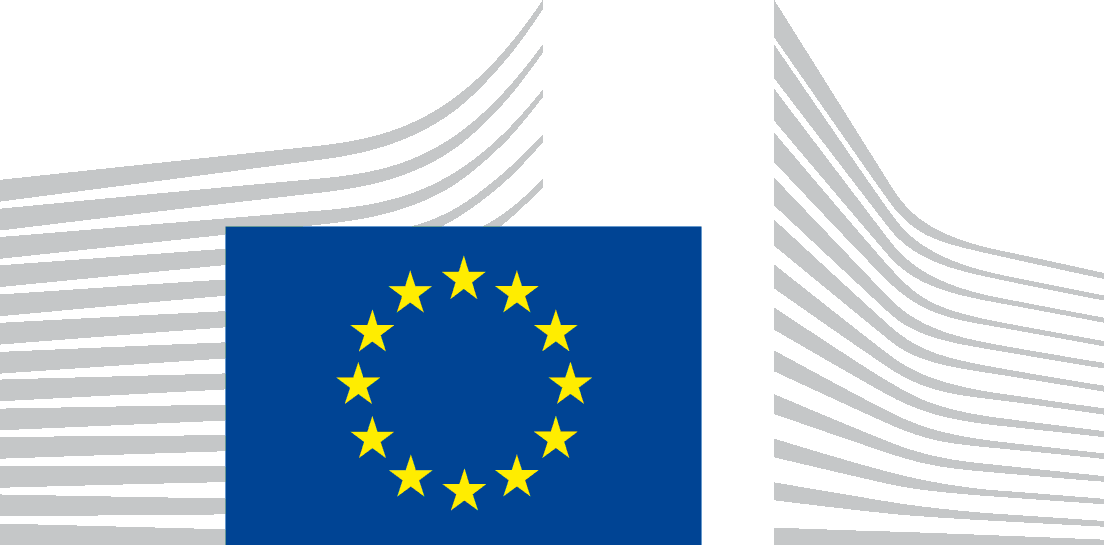 EUROPEAN COMMISSIONDirectorate-General for Employment, Social Affairs and InclusionCONSENT FORMFOR PROCESSING PERSONAL DATA BY THE EUROPEAN COMMISSIONEUROPEAN YEAR OF SKILLSThe European Commission (hereafter ‘the Commission’) is committed to protecting your personal data and to respecting your privacy. The Commission collects and processes personal data in accordance with the Regulation (EU) 2018/1725 of the European Parliament and of the Council of 23 October 2018 on the protection of natural persons with regard to the processing of personal data by the Union institutions, bodies, offices and agencies and on the free movement of such data (repealing Regulation (EC) No 45/2001).We will keep your personal details provided in the present form as proof of your consent for maximum 2 years after the end of the European Year of Skills. You can freely withdraw your consent at any time by sending an e–mail to EMPL-SHARE-YOUR-SKILLS-STORY@ec.europa.eu . The withdrawal will not affect the lawfulness of the processing carried out before you have withdrawn your consent. You can always consult the specific privacy statement for more information as regards the processing of your personal data and exercise your rights by using the contact details provided therein.In this consent form you have the option to provide consent to either one or more personal data processing activities. If you are sharing personal data of other people, please ask for their consent before submitting.